Bid Cover Sheet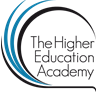 HEA/JISC Grant Funding 11/12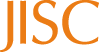 Cover Sheet for Bids(All sections must be completed)Cover Sheet for Bids(All sections must be completed)Cover Sheet for Bids(All sections must be completed)Cover Sheet for Bids(All sections must be completed)Cover Sheet for Bids(All sections must be completed)Programme:    Programme:    UKOER Phase 3UKOER Phase 3UKOER Phase 3UKOER Phase 3UKOER Phase 3UKOER Phase 3UKOER Phase 3Name of and number of strand:   Promoting UK OER InternationallyName of and number of strand:   Promoting UK OER InternationallyName of and number of strand:   Promoting UK OER InternationallyName of and number of strand:   Promoting UK OER InternationallyName of and number of strand:   Promoting UK OER InternationallyName of and number of strand:   Promoting UK OER InternationallyName of and number of strand:   Promoting UK OER InternationallyName of and number of strand:   Promoting UK OER InternationallyName of and number of strand:   Promoting UK OER InternationallyName of Lead Institution:Name of Lead Institution:Name of Proposed Project:Name of Proposed Project:Preparation for Academic Practice for International Students  Preparation for Academic Practice for International Students  Preparation for Academic Practice for International Students  Preparation for Academic Practice for International Students  Preparation for Academic Practice for International Students  Preparation for Academic Practice for International Students  Preparation for Academic Practice for International Students  Name(s) of Project Partners(s) (except commercial sector – see below)Name(s) of Project Partners(s) (except commercial sector – see below)N/AN/AN/AN/AN/AN/AN/AThis project involves one or more commercial sector partners YES / NO (delete as appropriate)This project involves one or more commercial sector partners YES / NO (delete as appropriate)This project involves one or more commercial sector partners YES / NO (delete as appropriate)Name(s) of any commercial partner company (ies) N/A Name(s) of any commercial partner company (ies) N/A Name(s) of any commercial partner company (ies) N/A Name(s) of any commercial partner company (ies) N/A Name(s) of any commercial partner company (ies) N/A Name(s) of any commercial partner company (ies) N/A Full Contact Details for Primary Contact:Name: Position: Learning and Teaching CoordinatorEmail: swatling@lincoln.ac.uk Tel: 01522 886350Address: CERD,  of , Brayford Pool, , LN67TSFull Contact Details for Primary Contact:Name: Position: Learning and Teaching CoordinatorEmail: swatling@lincoln.ac.uk Tel: 01522 886350Address: CERD,  of , Brayford Pool, , LN67TSFull Contact Details for Primary Contact:Name: Position: Learning and Teaching CoordinatorEmail: swatling@lincoln.ac.uk Tel: 01522 886350Address: CERD,  of , Brayford Pool, , LN67TSFull Contact Details for Primary Contact:Name: Position: Learning and Teaching CoordinatorEmail: swatling@lincoln.ac.uk Tel: 01522 886350Address: CERD,  of , Brayford Pool, , LN67TSFull Contact Details for Primary Contact:Name: Position: Learning and Teaching CoordinatorEmail: swatling@lincoln.ac.uk Tel: 01522 886350Address: CERD,  of , Brayford Pool, , LN67TSFull Contact Details for Primary Contact:Name: Position: Learning and Teaching CoordinatorEmail: swatling@lincoln.ac.uk Tel: 01522 886350Address: CERD,  of , Brayford Pool, , LN67TSFull Contact Details for Primary Contact:Name: Position: Learning and Teaching CoordinatorEmail: swatling@lincoln.ac.uk Tel: 01522 886350Address: CERD,  of , Brayford Pool, , LN67TSFull Contact Details for Primary Contact:Name: Position: Learning and Teaching CoordinatorEmail: swatling@lincoln.ac.uk Tel: 01522 886350Address: CERD,  of , Brayford Pool, , LN67TSFull Contact Details for Primary Contact:Name: Position: Learning and Teaching CoordinatorEmail: swatling@lincoln.ac.uk Tel: 01522 886350Address: CERD,  of , Brayford Pool, , LN67TSSenior staff Letter of intent-nominated name/position Scott Davidson DVC - Teaching Quality & The Student ExperienceSenior staff Letter of intent-nominated name/position Scott Davidson DVC - Teaching Quality & The Student ExperienceSenior staff Letter of intent-nominated name/position Scott Davidson DVC - Teaching Quality & The Student ExperienceSenior staff Letter of intent-nominated name/position Scott Davidson DVC - Teaching Quality & The Student ExperienceSenior staff Letter of intent-nominated name/position Scott Davidson DVC - Teaching Quality & The Student ExperienceSenior staff Letter of intent-nominated name/position Scott Davidson DVC - Teaching Quality & The Student ExperienceSenior staff Letter of intent-nominated name/position Scott Davidson DVC - Teaching Quality & The Student ExperienceSenior staff Letter of intent-nominated name/position Scott Davidson DVC - Teaching Quality & The Student ExperienceSenior staff Letter of intent-nominated name/position Scott Davidson DVC - Teaching Quality & The Student ExperienceLength of Project: 6 months 6 months 6 months 6 months 6 months 6 months 6 months 6 months Project Start Date: To be confirmedTo be confirmedTo be confirmedTo be confirmedTo be confirmedProject End Date: To be confirmedTo be confirmedTotal Funding Requested: Total Funding Requested: Total Funding Requested: Total Funding Requested: Total Funding Requested: (Max £7,000)(Max £7,000)(Max £7,000)(Max £7,000)Funding requested from programme broken down across Financial Years (April-Mar)Funding requested from programme broken down across Financial Years (April-Mar)Funding requested from programme broken down across Financial Years (April-Mar)Funding requested from programme broken down across Financial Years (April-Mar)Funding requested from programme broken down across Financial Years (April-Mar)Funding requested from programme broken down across Financial Years (April-Mar)Funding requested from programme broken down across Financial Years (April-Mar)Funding requested from programme broken down across Financial Years (April-Mar)Funding requested from programme broken down across Financial Years (April-Mar)April 12 – March 13April 12 – March 13April 12 – March 13April 12 – March 13April 13 – March 14April 13 – March 14April 13 – March 14April 13 – March 14April 13 – March 14Which of the following aspects of the Promoting  OER Internationally initiative does your project address:1.	the identification of relevant resources to use for promotion; 2.	the development and embedding of strategies/policies for promotion; 3.	the fostering of relationships with other organisations such as OCWC or the British Council who would be able to help them in their overseas promotion.1.  This project will primarily focus on the identification of relevant OER suitable for preparing international students for study. In doing so it will create opportunities for promoting adoption of the philosophy and practice of open education across schools and colleges at the University of Lincoln. Which of the following aspects of the Promoting  OER Internationally initiative does your project address:1.	the identification of relevant resources to use for promotion; 2.	the development and embedding of strategies/policies for promotion; 3.	the fostering of relationships with other organisations such as OCWC or the British Council who would be able to help them in their overseas promotion.1.  This project will primarily focus on the identification of relevant OER suitable for preparing international students for study. In doing so it will create opportunities for promoting adoption of the philosophy and practice of open education across schools and colleges at the University of Lincoln. Which of the following aspects of the Promoting  OER Internationally initiative does your project address:1.	the identification of relevant resources to use for promotion; 2.	the development and embedding of strategies/policies for promotion; 3.	the fostering of relationships with other organisations such as OCWC or the British Council who would be able to help them in their overseas promotion.1.  This project will primarily focus on the identification of relevant OER suitable for preparing international students for study. In doing so it will create opportunities for promoting adoption of the philosophy and practice of open education across schools and colleges at the University of Lincoln. Which of the following aspects of the Promoting  OER Internationally initiative does your project address:1.	the identification of relevant resources to use for promotion; 2.	the development and embedding of strategies/policies for promotion; 3.	the fostering of relationships with other organisations such as OCWC or the British Council who would be able to help them in their overseas promotion.1.  This project will primarily focus on the identification of relevant OER suitable for preparing international students for study. In doing so it will create opportunities for promoting adoption of the philosophy and practice of open education across schools and colleges at the University of Lincoln. Which of the following aspects of the Promoting  OER Internationally initiative does your project address:1.	the identification of relevant resources to use for promotion; 2.	the development and embedding of strategies/policies for promotion; 3.	the fostering of relationships with other organisations such as OCWC or the British Council who would be able to help them in their overseas promotion.1.  This project will primarily focus on the identification of relevant OER suitable for preparing international students for study. In doing so it will create opportunities for promoting adoption of the philosophy and practice of open education across schools and colleges at the University of Lincoln. Which of the following aspects of the Promoting  OER Internationally initiative does your project address:1.	the identification of relevant resources to use for promotion; 2.	the development and embedding of strategies/policies for promotion; 3.	the fostering of relationships with other organisations such as OCWC or the British Council who would be able to help them in their overseas promotion.1.  This project will primarily focus on the identification of relevant OER suitable for preparing international students for study. In doing so it will create opportunities for promoting adoption of the philosophy and practice of open education across schools and colleges at the University of Lincoln. Which of the following aspects of the Promoting  OER Internationally initiative does your project address:1.	the identification of relevant resources to use for promotion; 2.	the development and embedding of strategies/policies for promotion; 3.	the fostering of relationships with other organisations such as OCWC or the British Council who would be able to help them in their overseas promotion.1.  This project will primarily focus on the identification of relevant OER suitable for preparing international students for study. In doing so it will create opportunities for promoting adoption of the philosophy and practice of open education across schools and colleges at the University of Lincoln. Which of the following aspects of the Promoting  OER Internationally initiative does your project address:1.	the identification of relevant resources to use for promotion; 2.	the development and embedding of strategies/policies for promotion; 3.	the fostering of relationships with other organisations such as OCWC or the British Council who would be able to help them in their overseas promotion.1.  This project will primarily focus on the identification of relevant OER suitable for preparing international students for study. In doing so it will create opportunities for promoting adoption of the philosophy and practice of open education across schools and colleges at the University of Lincoln. Outline Project Description (300 words)Please include a description of the aims, objectives, outputs and outcomes of this project.  You may wish to include any previous experience and expertise which will ensure the successful completion of the project, and how this activity fits in with the institutional strategy. It may also be helpful to specify the context of your international audience to show hoe the project will be contributing to the UK HEI OER internationalisation process and audience involvement.Outline Project Description (300 words)Please include a description of the aims, objectives, outputs and outcomes of this project.  You may wish to include any previous experience and expertise which will ensure the successful completion of the project, and how this activity fits in with the institutional strategy. It may also be helpful to specify the context of your international audience to show hoe the project will be contributing to the UK HEI OER internationalisation process and audience involvement.Outline Project Description (300 words)Please include a description of the aims, objectives, outputs and outcomes of this project.  You may wish to include any previous experience and expertise which will ensure the successful completion of the project, and how this activity fits in with the institutional strategy. It may also be helpful to specify the context of your international audience to show hoe the project will be contributing to the UK HEI OER internationalisation process and audience involvement.Outline Project Description (300 words)Please include a description of the aims, objectives, outputs and outcomes of this project.  You may wish to include any previous experience and expertise which will ensure the successful completion of the project, and how this activity fits in with the institutional strategy. It may also be helpful to specify the context of your international audience to show hoe the project will be contributing to the UK HEI OER internationalisation process and audience involvement.Outline Project Description (300 words)Please include a description of the aims, objectives, outputs and outcomes of this project.  You may wish to include any previous experience and expertise which will ensure the successful completion of the project, and how this activity fits in with the institutional strategy. It may also be helpful to specify the context of your international audience to show hoe the project will be contributing to the UK HEI OER internationalisation process and audience involvement.Outline Project Description (300 words)Please include a description of the aims, objectives, outputs and outcomes of this project.  You may wish to include any previous experience and expertise which will ensure the successful completion of the project, and how this activity fits in with the institutional strategy. It may also be helpful to specify the context of your international audience to show hoe the project will be contributing to the UK HEI OER internationalisation process and audience involvement.Outline Project Description (300 words)Please include a description of the aims, objectives, outputs and outcomes of this project.  You may wish to include any previous experience and expertise which will ensure the successful completion of the project, and how this activity fits in with the institutional strategy. It may also be helpful to specify the context of your international audience to show hoe the project will be contributing to the UK HEI OER internationalisation process and audience involvement.Outline Project Description (300 words)Please include a description of the aims, objectives, outputs and outcomes of this project.  You may wish to include any previous experience and expertise which will ensure the successful completion of the project, and how this activity fits in with the institutional strategy. It may also be helpful to specify the context of your international audience to show hoe the project will be contributing to the UK HEI OER internationalisation process and audience involvement.Preparation for Academic Practice for International Students will offer opportunities to apply existing HEA/JISC funded OER practice (http://oer.lincoln.ac.uk) to the university’s portfolio of international courses. Research suggests proactive management of transition is a key factor in student retention and success* and this project will enhance existing transition support for international students via the scoping and promotion of OER designed to introduce academic practice prior to the start of a course or module. Focus will be on generic aspects of the student experience, for example critical reflective practice and digital literacies, and outputs will be sustained through a bottom-up approach to institutional change. This approach recognises adoption of new pedagogical practices is most effective when led by staff directly involved in teaching and learning who are offered support to undertake their own research into new ways of working. Aim: To promote the adoption of OER based transition support for international students.Objectives: To identify generic areas of academic support for international students prior to beginning their course or module.To work with staff and students in the selection of appropriate OER supporting transition to higher education. To enable the future adoption of OER policy and practice within existing support mechanisms for international programmes. Outputs: Incorporation OER support for international students into the Getting Started at Lincoln transition programme; a whole institution initiative.Extension of the site at http://oer.lincoln.ac.uk to include OER for enhancement of the experience of international students.Production of a project report detailing progress and dissemination of outputs.A case study on Promoting UK OER Internationally at the University of Lincoln.Outcomes; Expanding  existing practice with OER to support international engagement Making the practice of sharing, through reuse and repurposing via Creative Commons licencing, sustainable at an individual levelPromoting the adoption of OER as a whole institution approach.*  York, M. and Longden, B (2008) The first year experience of Higher Education in the UK; final report. York, HEAPreparation for Academic Practice for International Students will offer opportunities to apply existing HEA/JISC funded OER practice (http://oer.lincoln.ac.uk) to the university’s portfolio of international courses. Research suggests proactive management of transition is a key factor in student retention and success* and this project will enhance existing transition support for international students via the scoping and promotion of OER designed to introduce academic practice prior to the start of a course or module. Focus will be on generic aspects of the student experience, for example critical reflective practice and digital literacies, and outputs will be sustained through a bottom-up approach to institutional change. This approach recognises adoption of new pedagogical practices is most effective when led by staff directly involved in teaching and learning who are offered support to undertake their own research into new ways of working. Aim: To promote the adoption of OER based transition support for international students.Objectives: To identify generic areas of academic support for international students prior to beginning their course or module.To work with staff and students in the selection of appropriate OER supporting transition to higher education. To enable the future adoption of OER policy and practice within existing support mechanisms for international programmes. Outputs: Incorporation OER support for international students into the Getting Started at Lincoln transition programme; a whole institution initiative.Extension of the site at http://oer.lincoln.ac.uk to include OER for enhancement of the experience of international students.Production of a project report detailing progress and dissemination of outputs.A case study on Promoting UK OER Internationally at the University of Lincoln.Outcomes; Expanding  existing practice with OER to support international engagement Making the practice of sharing, through reuse and repurposing via Creative Commons licencing, sustainable at an individual levelPromoting the adoption of OER as a whole institution approach.*  York, M. and Longden, B (2008) The first year experience of Higher Education in the UK; final report. York, HEAPreparation for Academic Practice for International Students will offer opportunities to apply existing HEA/JISC funded OER practice (http://oer.lincoln.ac.uk) to the university’s portfolio of international courses. Research suggests proactive management of transition is a key factor in student retention and success* and this project will enhance existing transition support for international students via the scoping and promotion of OER designed to introduce academic practice prior to the start of a course or module. Focus will be on generic aspects of the student experience, for example critical reflective practice and digital literacies, and outputs will be sustained through a bottom-up approach to institutional change. This approach recognises adoption of new pedagogical practices is most effective when led by staff directly involved in teaching and learning who are offered support to undertake their own research into new ways of working. Aim: To promote the adoption of OER based transition support for international students.Objectives: To identify generic areas of academic support for international students prior to beginning their course or module.To work with staff and students in the selection of appropriate OER supporting transition to higher education. To enable the future adoption of OER policy and practice within existing support mechanisms for international programmes. Outputs: Incorporation OER support for international students into the Getting Started at Lincoln transition programme; a whole institution initiative.Extension of the site at http://oer.lincoln.ac.uk to include OER for enhancement of the experience of international students.Production of a project report detailing progress and dissemination of outputs.A case study on Promoting UK OER Internationally at the University of Lincoln.Outcomes; Expanding  existing practice with OER to support international engagement Making the practice of sharing, through reuse and repurposing via Creative Commons licencing, sustainable at an individual levelPromoting the adoption of OER as a whole institution approach.*  York, M. and Longden, B (2008) The first year experience of Higher Education in the UK; final report. York, HEAPreparation for Academic Practice for International Students will offer opportunities to apply existing HEA/JISC funded OER practice (http://oer.lincoln.ac.uk) to the university’s portfolio of international courses. Research suggests proactive management of transition is a key factor in student retention and success* and this project will enhance existing transition support for international students via the scoping and promotion of OER designed to introduce academic practice prior to the start of a course or module. Focus will be on generic aspects of the student experience, for example critical reflective practice and digital literacies, and outputs will be sustained through a bottom-up approach to institutional change. This approach recognises adoption of new pedagogical practices is most effective when led by staff directly involved in teaching and learning who are offered support to undertake their own research into new ways of working. Aim: To promote the adoption of OER based transition support for international students.Objectives: To identify generic areas of academic support for international students prior to beginning their course or module.To work with staff and students in the selection of appropriate OER supporting transition to higher education. To enable the future adoption of OER policy and practice within existing support mechanisms for international programmes. Outputs: Incorporation OER support for international students into the Getting Started at Lincoln transition programme; a whole institution initiative.Extension of the site at http://oer.lincoln.ac.uk to include OER for enhancement of the experience of international students.Production of a project report detailing progress and dissemination of outputs.A case study on Promoting UK OER Internationally at the University of Lincoln.Outcomes; Expanding  existing practice with OER to support international engagement Making the practice of sharing, through reuse and repurposing via Creative Commons licencing, sustainable at an individual levelPromoting the adoption of OER as a whole institution approach.*  York, M. and Longden, B (2008) The first year experience of Higher Education in the UK; final report. York, HEAPreparation for Academic Practice for International Students will offer opportunities to apply existing HEA/JISC funded OER practice (http://oer.lincoln.ac.uk) to the university’s portfolio of international courses. Research suggests proactive management of transition is a key factor in student retention and success* and this project will enhance existing transition support for international students via the scoping and promotion of OER designed to introduce academic practice prior to the start of a course or module. Focus will be on generic aspects of the student experience, for example critical reflective practice and digital literacies, and outputs will be sustained through a bottom-up approach to institutional change. This approach recognises adoption of new pedagogical practices is most effective when led by staff directly involved in teaching and learning who are offered support to undertake their own research into new ways of working. Aim: To promote the adoption of OER based transition support for international students.Objectives: To identify generic areas of academic support for international students prior to beginning their course or module.To work with staff and students in the selection of appropriate OER supporting transition to higher education. To enable the future adoption of OER policy and practice within existing support mechanisms for international programmes. Outputs: Incorporation OER support for international students into the Getting Started at Lincoln transition programme; a whole institution initiative.Extension of the site at http://oer.lincoln.ac.uk to include OER for enhancement of the experience of international students.Production of a project report detailing progress and dissemination of outputs.A case study on Promoting UK OER Internationally at the University of Lincoln.Outcomes; Expanding  existing practice with OER to support international engagement Making the practice of sharing, through reuse and repurposing via Creative Commons licencing, sustainable at an individual levelPromoting the adoption of OER as a whole institution approach.*  York, M. and Longden, B (2008) The first year experience of Higher Education in the UK; final report. York, HEAPreparation for Academic Practice for International Students will offer opportunities to apply existing HEA/JISC funded OER practice (http://oer.lincoln.ac.uk) to the university’s portfolio of international courses. Research suggests proactive management of transition is a key factor in student retention and success* and this project will enhance existing transition support for international students via the scoping and promotion of OER designed to introduce academic practice prior to the start of a course or module. Focus will be on generic aspects of the student experience, for example critical reflective practice and digital literacies, and outputs will be sustained through a bottom-up approach to institutional change. This approach recognises adoption of new pedagogical practices is most effective when led by staff directly involved in teaching and learning who are offered support to undertake their own research into new ways of working. Aim: To promote the adoption of OER based transition support for international students.Objectives: To identify generic areas of academic support for international students prior to beginning their course or module.To work with staff and students in the selection of appropriate OER supporting transition to higher education. To enable the future adoption of OER policy and practice within existing support mechanisms for international programmes. Outputs: Incorporation OER support for international students into the Getting Started at Lincoln transition programme; a whole institution initiative.Extension of the site at http://oer.lincoln.ac.uk to include OER for enhancement of the experience of international students.Production of a project report detailing progress and dissemination of outputs.A case study on Promoting UK OER Internationally at the University of Lincoln.Outcomes; Expanding  existing practice with OER to support international engagement Making the practice of sharing, through reuse and repurposing via Creative Commons licencing, sustainable at an individual levelPromoting the adoption of OER as a whole institution approach.*  York, M. and Longden, B (2008) The first year experience of Higher Education in the UK; final report. York, HEAPreparation for Academic Practice for International Students will offer opportunities to apply existing HEA/JISC funded OER practice (http://oer.lincoln.ac.uk) to the university’s portfolio of international courses. Research suggests proactive management of transition is a key factor in student retention and success* and this project will enhance existing transition support for international students via the scoping and promotion of OER designed to introduce academic practice prior to the start of a course or module. Focus will be on generic aspects of the student experience, for example critical reflective practice and digital literacies, and outputs will be sustained through a bottom-up approach to institutional change. This approach recognises adoption of new pedagogical practices is most effective when led by staff directly involved in teaching and learning who are offered support to undertake their own research into new ways of working. Aim: To promote the adoption of OER based transition support for international students.Objectives: To identify generic areas of academic support for international students prior to beginning their course or module.To work with staff and students in the selection of appropriate OER supporting transition to higher education. To enable the future adoption of OER policy and practice within existing support mechanisms for international programmes. Outputs: Incorporation OER support for international students into the Getting Started at Lincoln transition programme; a whole institution initiative.Extension of the site at http://oer.lincoln.ac.uk to include OER for enhancement of the experience of international students.Production of a project report detailing progress and dissemination of outputs.A case study on Promoting UK OER Internationally at the University of Lincoln.Outcomes; Expanding  existing practice with OER to support international engagement Making the practice of sharing, through reuse and repurposing via Creative Commons licencing, sustainable at an individual levelPromoting the adoption of OER as a whole institution approach.*  York, M. and Longden, B (2008) The first year experience of Higher Education in the UK; final report. York, HEAPreparation for Academic Practice for International Students will offer opportunities to apply existing HEA/JISC funded OER practice (http://oer.lincoln.ac.uk) to the university’s portfolio of international courses. Research suggests proactive management of transition is a key factor in student retention and success* and this project will enhance existing transition support for international students via the scoping and promotion of OER designed to introduce academic practice prior to the start of a course or module. Focus will be on generic aspects of the student experience, for example critical reflective practice and digital literacies, and outputs will be sustained through a bottom-up approach to institutional change. This approach recognises adoption of new pedagogical practices is most effective when led by staff directly involved in teaching and learning who are offered support to undertake their own research into new ways of working. Aim: To promote the adoption of OER based transition support for international students.Objectives: To identify generic areas of academic support for international students prior to beginning their course or module.To work with staff and students in the selection of appropriate OER supporting transition to higher education. To enable the future adoption of OER policy and practice within existing support mechanisms for international programmes. Outputs: Incorporation OER support for international students into the Getting Started at Lincoln transition programme; a whole institution initiative.Extension of the site at http://oer.lincoln.ac.uk to include OER for enhancement of the experience of international students.Production of a project report detailing progress and dissemination of outputs.A case study on Promoting UK OER Internationally at the University of Lincoln.Outcomes; Expanding  existing practice with OER to support international engagement Making the practice of sharing, through reuse and repurposing via Creative Commons licencing, sustainable at an individual levelPromoting the adoption of OER as a whole institution approach.*  York, M. and Longden, B (2008) The first year experience of Higher Education in the UK; final report. York, HEABrief description of the proposed Case Study: (200 words) A Case Study is a story about something unique, special, or interesting. Cases can be about individuals, groups, events, organizations, or institutions. The case study gives the story behind the result by cap6turing what happened to bring it about, to highlight successful approaches, or to bring attention to overcoming a particular challenge. Cases can be selected on the basis of being highly effective, not effective (and why), representative, typical, or of special interest related to the aims of the Call listed above.Brief description of the proposed Case Study: (200 words) A Case Study is a story about something unique, special, or interesting. Cases can be about individuals, groups, events, organizations, or institutions. The case study gives the story behind the result by cap6turing what happened to bring it about, to highlight successful approaches, or to bring attention to overcoming a particular challenge. Cases can be selected on the basis of being highly effective, not effective (and why), representative, typical, or of special interest related to the aims of the Call listed above.Brief description of the proposed Case Study: (200 words) A Case Study is a story about something unique, special, or interesting. Cases can be about individuals, groups, events, organizations, or institutions. The case study gives the story behind the result by cap6turing what happened to bring it about, to highlight successful approaches, or to bring attention to overcoming a particular challenge. Cases can be selected on the basis of being highly effective, not effective (and why), representative, typical, or of special interest related to the aims of the Call listed above.Brief description of the proposed Case Study: (200 words) A Case Study is a story about something unique, special, or interesting. Cases can be about individuals, groups, events, organizations, or institutions. The case study gives the story behind the result by cap6turing what happened to bring it about, to highlight successful approaches, or to bring attention to overcoming a particular challenge. Cases can be selected on the basis of being highly effective, not effective (and why), representative, typical, or of special interest related to the aims of the Call listed above.Brief description of the proposed Case Study: (200 words) A Case Study is a story about something unique, special, or interesting. Cases can be about individuals, groups, events, organizations, or institutions. The case study gives the story behind the result by cap6turing what happened to bring it about, to highlight successful approaches, or to bring attention to overcoming a particular challenge. Cases can be selected on the basis of being highly effective, not effective (and why), representative, typical, or of special interest related to the aims of the Call listed above.Brief description of the proposed Case Study: (200 words) A Case Study is a story about something unique, special, or interesting. Cases can be about individuals, groups, events, organizations, or institutions. The case study gives the story behind the result by cap6turing what happened to bring it about, to highlight successful approaches, or to bring attention to overcoming a particular challenge. Cases can be selected on the basis of being highly effective, not effective (and why), representative, typical, or of special interest related to the aims of the Call listed above.Brief description of the proposed Case Study: (200 words) A Case Study is a story about something unique, special, or interesting. Cases can be about individuals, groups, events, organizations, or institutions. The case study gives the story behind the result by cap6turing what happened to bring it about, to highlight successful approaches, or to bring attention to overcoming a particular challenge. Cases can be selected on the basis of being highly effective, not effective (and why), representative, typical, or of special interest related to the aims of the Call listed above.Brief description of the proposed Case Study: (200 words) A Case Study is a story about something unique, special, or interesting. Cases can be about individuals, groups, events, organizations, or institutions. The case study gives the story behind the result by cap6turing what happened to bring it about, to highlight successful approaches, or to bring attention to overcoming a particular challenge. Cases can be selected on the basis of being highly effective, not effective (and why), representative, typical, or of special interest related to the aims of the Call listed above.Bottom up approaches to sustaining change Participation in Phase Three of the UKOER Programme, alongside a HE Internal Change Academy initiative (http://www.heacademy.ac.uk/resources/detail/oer/oer-phase-3-institutional-change), has highlighted ways in which promoting OER practice can be aligned with opportunities to develop a strategic approach to the adoption of OER policy. Resulting from this project, the Teaching and Learning Strategy at the University of Lincoln now supports access to OER via the use of appropriate digital technologies for the enhancement of teaching and learning and the enrichment of the student experience. Embedding OER Practice at Lincoln (http://oer.lincoln.ac.uk) has demonstrated the effectiveness of change initiatives when they are led by staff and students directly involved in the process. This new project, Preparation for Academic Practice for International Students, will support the scoping and evaluation of OER for preparing international students for study prior to the start of their course or module. In doing so, the project will reinforce the value of bottom-up approaches to change, demonstrating how institutional change initiatives are most successful when led by staff who have been directly supported in research opportunities, in this case into the adoption of the use, reuse and repurposing of educational content, which have direct relevance to their day-to-day teaching practice. Bottom up approaches to sustaining change Participation in Phase Three of the UKOER Programme, alongside a HE Internal Change Academy initiative (http://www.heacademy.ac.uk/resources/detail/oer/oer-phase-3-institutional-change), has highlighted ways in which promoting OER practice can be aligned with opportunities to develop a strategic approach to the adoption of OER policy. Resulting from this project, the Teaching and Learning Strategy at the University of Lincoln now supports access to OER via the use of appropriate digital technologies for the enhancement of teaching and learning and the enrichment of the student experience. Embedding OER Practice at Lincoln (http://oer.lincoln.ac.uk) has demonstrated the effectiveness of change initiatives when they are led by staff and students directly involved in the process. This new project, Preparation for Academic Practice for International Students, will support the scoping and evaluation of OER for preparing international students for study prior to the start of their course or module. In doing so, the project will reinforce the value of bottom-up approaches to change, demonstrating how institutional change initiatives are most successful when led by staff who have been directly supported in research opportunities, in this case into the adoption of the use, reuse and repurposing of educational content, which have direct relevance to their day-to-day teaching practice. Bottom up approaches to sustaining change Participation in Phase Three of the UKOER Programme, alongside a HE Internal Change Academy initiative (http://www.heacademy.ac.uk/resources/detail/oer/oer-phase-3-institutional-change), has highlighted ways in which promoting OER practice can be aligned with opportunities to develop a strategic approach to the adoption of OER policy. Resulting from this project, the Teaching and Learning Strategy at the University of Lincoln now supports access to OER via the use of appropriate digital technologies for the enhancement of teaching and learning and the enrichment of the student experience. Embedding OER Practice at Lincoln (http://oer.lincoln.ac.uk) has demonstrated the effectiveness of change initiatives when they are led by staff and students directly involved in the process. This new project, Preparation for Academic Practice for International Students, will support the scoping and evaluation of OER for preparing international students for study prior to the start of their course or module. In doing so, the project will reinforce the value of bottom-up approaches to change, demonstrating how institutional change initiatives are most successful when led by staff who have been directly supported in research opportunities, in this case into the adoption of the use, reuse and repurposing of educational content, which have direct relevance to their day-to-day teaching practice. Bottom up approaches to sustaining change Participation in Phase Three of the UKOER Programme, alongside a HE Internal Change Academy initiative (http://www.heacademy.ac.uk/resources/detail/oer/oer-phase-3-institutional-change), has highlighted ways in which promoting OER practice can be aligned with opportunities to develop a strategic approach to the adoption of OER policy. Resulting from this project, the Teaching and Learning Strategy at the University of Lincoln now supports access to OER via the use of appropriate digital technologies for the enhancement of teaching and learning and the enrichment of the student experience. Embedding OER Practice at Lincoln (http://oer.lincoln.ac.uk) has demonstrated the effectiveness of change initiatives when they are led by staff and students directly involved in the process. This new project, Preparation for Academic Practice for International Students, will support the scoping and evaluation of OER for preparing international students for study prior to the start of their course or module. In doing so, the project will reinforce the value of bottom-up approaches to change, demonstrating how institutional change initiatives are most successful when led by staff who have been directly supported in research opportunities, in this case into the adoption of the use, reuse and repurposing of educational content, which have direct relevance to their day-to-day teaching practice. Bottom up approaches to sustaining change Participation in Phase Three of the UKOER Programme, alongside a HE Internal Change Academy initiative (http://www.heacademy.ac.uk/resources/detail/oer/oer-phase-3-institutional-change), has highlighted ways in which promoting OER practice can be aligned with opportunities to develop a strategic approach to the adoption of OER policy. Resulting from this project, the Teaching and Learning Strategy at the University of Lincoln now supports access to OER via the use of appropriate digital technologies for the enhancement of teaching and learning and the enrichment of the student experience. Embedding OER Practice at Lincoln (http://oer.lincoln.ac.uk) has demonstrated the effectiveness of change initiatives when they are led by staff and students directly involved in the process. This new project, Preparation for Academic Practice for International Students, will support the scoping and evaluation of OER for preparing international students for study prior to the start of their course or module. In doing so, the project will reinforce the value of bottom-up approaches to change, demonstrating how institutional change initiatives are most successful when led by staff who have been directly supported in research opportunities, in this case into the adoption of the use, reuse and repurposing of educational content, which have direct relevance to their day-to-day teaching practice. Bottom up approaches to sustaining change Participation in Phase Three of the UKOER Programme, alongside a HE Internal Change Academy initiative (http://www.heacademy.ac.uk/resources/detail/oer/oer-phase-3-institutional-change), has highlighted ways in which promoting OER practice can be aligned with opportunities to develop a strategic approach to the adoption of OER policy. Resulting from this project, the Teaching and Learning Strategy at the University of Lincoln now supports access to OER via the use of appropriate digital technologies for the enhancement of teaching and learning and the enrichment of the student experience. Embedding OER Practice at Lincoln (http://oer.lincoln.ac.uk) has demonstrated the effectiveness of change initiatives when they are led by staff and students directly involved in the process. This new project, Preparation for Academic Practice for International Students, will support the scoping and evaluation of OER for preparing international students for study prior to the start of their course or module. In doing so, the project will reinforce the value of bottom-up approaches to change, demonstrating how institutional change initiatives are most successful when led by staff who have been directly supported in research opportunities, in this case into the adoption of the use, reuse and repurposing of educational content, which have direct relevance to their day-to-day teaching practice. Bottom up approaches to sustaining change Participation in Phase Three of the UKOER Programme, alongside a HE Internal Change Academy initiative (http://www.heacademy.ac.uk/resources/detail/oer/oer-phase-3-institutional-change), has highlighted ways in which promoting OER practice can be aligned with opportunities to develop a strategic approach to the adoption of OER policy. Resulting from this project, the Teaching and Learning Strategy at the University of Lincoln now supports access to OER via the use of appropriate digital technologies for the enhancement of teaching and learning and the enrichment of the student experience. Embedding OER Practice at Lincoln (http://oer.lincoln.ac.uk) has demonstrated the effectiveness of change initiatives when they are led by staff and students directly involved in the process. This new project, Preparation for Academic Practice for International Students, will support the scoping and evaluation of OER for preparing international students for study prior to the start of their course or module. In doing so, the project will reinforce the value of bottom-up approaches to change, demonstrating how institutional change initiatives are most successful when led by staff who have been directly supported in research opportunities, in this case into the adoption of the use, reuse and repurposing of educational content, which have direct relevance to their day-to-day teaching practice. Bottom up approaches to sustaining change Participation in Phase Three of the UKOER Programme, alongside a HE Internal Change Academy initiative (http://www.heacademy.ac.uk/resources/detail/oer/oer-phase-3-institutional-change), has highlighted ways in which promoting OER practice can be aligned with opportunities to develop a strategic approach to the adoption of OER policy. Resulting from this project, the Teaching and Learning Strategy at the University of Lincoln now supports access to OER via the use of appropriate digital technologies for the enhancement of teaching and learning and the enrichment of the student experience. Embedding OER Practice at Lincoln (http://oer.lincoln.ac.uk) has demonstrated the effectiveness of change initiatives when they are led by staff and students directly involved in the process. This new project, Preparation for Academic Practice for International Students, will support the scoping and evaluation of OER for preparing international students for study prior to the start of their course or module. In doing so, the project will reinforce the value of bottom-up approaches to change, demonstrating how institutional change initiatives are most successful when led by staff who have been directly supported in research opportunities, in this case into the adoption of the use, reuse and repurposing of educational content, which have direct relevance to their day-to-day teaching practice. All Case Studies associated with Promoting  OER Internationally initiative will be published as OERs. All Case Studies associated with Promoting  OER Internationally initiative will be published as OERs. All Case Studies associated with Promoting  OER Internationally initiative will be published as OERs. All Case Studies associated with Promoting  OER Internationally initiative will be published as OERs. All Case Studies associated with Promoting  OER Internationally initiative will be published as OERs. All Case Studies associated with Promoting  OER Internationally initiative will be published as OERs. All Case Studies associated with Promoting  OER Internationally initiative will be published as OERs. All Case Studies associated with Promoting  OER Internationally initiative will be published as OERs. 